ОТДЕЛЕНИЕ ПЕНСИОННОГО ФОНДА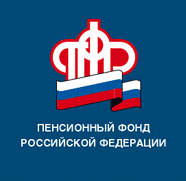 РОССИЙСКОЙ ФЕДЕРАЦИИПО РЕСПУБЛИКЕ БАШКОРТОСТАН29.07.2019г.ПРЕСС-РЕЛИЗБашкортостан: с 1 августа  работающим пенсионерам производится перерасчет пенсииВ августе пенсионеры республики, работавшие в 2018 году, начнут получать пенсии в повышенном размере. Отделением Пенсионного фонда по Республике Башкортостан своевременно произведены все работы по ежегодному августовскому перерасчету размеров страховых пенсий работающих пенсионеров. Сведения о начисленных взносах за 2018 год были представлены работодателями и разнесены Пенсионным фондом на лицевые счета застрахованных лиц.По словам члена Правления Пенсионного фонда России, управляющего Отделением по Республике Башкортостан Фоата Хантимерова, перерасчет производится автоматически, в беззаявительном порядке. Размер прибавки в августе индивидуален и зависит от периода работы и суммы страховых взносов, поступивших от работодателей в Пенсионный фонд. В новых размерах пенсии получат 248 тыс. пенсионеров республики. Финансирование расходов на выплату обеспечено в полном объеме.По графику выплата пенсий будет осуществляться отделениями почтовой связи с 2 по 24 августа. Перечисление средств в кредитные организации – в установленные договором сроки.Пресс-служба ОПФР по РБ